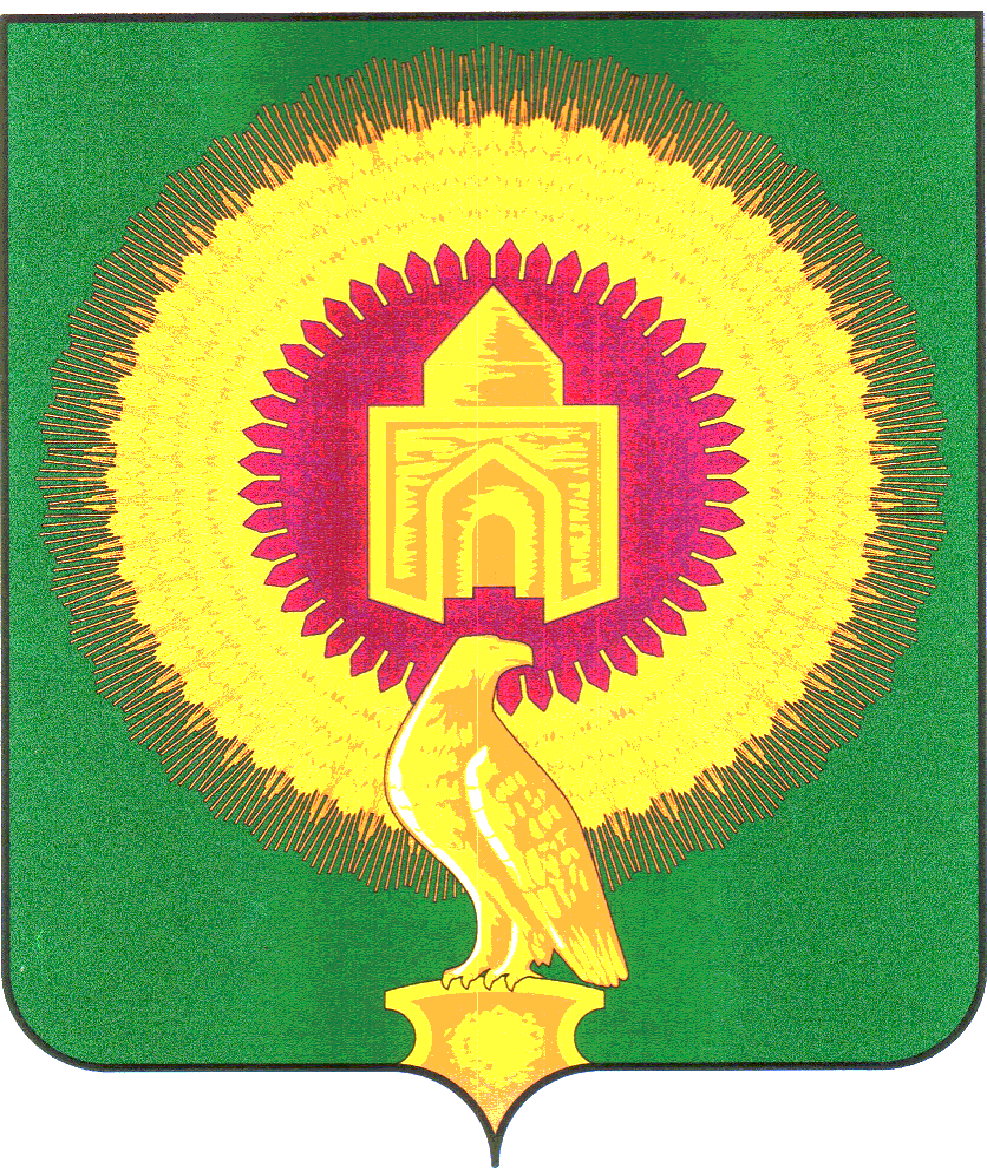 СОВЕТ ДЕПУТАТОВКУЛЕВЧИНСКОГО СЕЛЬСКОГО ПОСЕЛЕНИЯВАРНЕНСКОГО МУНИЦИПАЛЬНОГО РАЙОНАЧЕЛЯБИНСКОЙ ОБЛАСТИРЕШЕНИЕот 27 июля 2018 года                         № 20с.Кулевчи                                                     Об утверждении членов конкурсной комиссии, формируемой для проведения конкурса по отбору кандидатур на должность главы  Кулевчинского сельского поселения Варненского муниципального района Челябинской области 	В соответствии с частью 2.1 статьи № 131-ФЗ «Об общих принципах организации местного самоуправления в Российской Федерации», Законом Челябинской области «О некоторых вопросах правового  регулирования организации местного самоуправления в Челябинской области», Распоряжения главы Варненского муниципального района от 17.07.2018года № 445-р,  Решения Совета депутатов Кулевчинского   сельского поселения    от  09 июля  2018 года  № 17, Совет депутатов Кулевчинского сельского поселения РЕШАЕТ:Назначить  членами конкурсной комиссии, формируемой для проведения конкурса  по отбору кандидатур на должность главы Кулевчинского сельского поселения Варненского муниципального района, следующих лиц:Лященко Ольга Владимировна               - председатель Собрания депутатов                                                                        Варненского муниципального районаПарфенов Евгений Анатольевич            - первый заместитель Главы                                                                          Варненского муниципального районаПутько Василий Николаевич                  - управляющий делами администрации                                                                       Варненского муниципального района Бухтоярова Надежда Александровна         - председатель Совета депутатов                                                                           Кулевчинского сельского поселенияКужахметов Салимжан Мухаметгалеевич - депутат Совета депутатов                                                                            Кулевчинского сельского поселенияСуркина Галина Семеновна                     - депутат Совета депутатов                                                                        Кулевчинского сельского поселения Настоящее Решение подлежит официальному опубликованию.Председатель Совета депутатовКулевчинского сельского поселения                                       Н.А.Бухтоярова